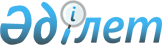 О внесении изменений в решение от 21 декабря 2012 года № 10-1 "О районном бюджете на 2013-2015 годы"
					
			Утративший силу
			
			
		
					Решение Зайсанского районного маслихата Восточно-Казахстанской области от 26 августа 2013 года № 17-1. Зарегистрировано Департаментом юстиции Восточно-Казахстанской области 03 сентября 2013 года № 3056. Утратило силу решением Зайсанского районного маслихата от 25 декабря 2013 года N 21-11/1      Сноска. Утратило силу решением Зайсанского районного маслихата от 25.12.2013 N 21-11/1.      Примечание РЦПИ.

      В тексте документа сохранена пунктуация и орфография оригинала.      В соответствии со статьей 109 Бюджетного Кодекса Республики Казахстан от 4 декабря 2008 года, подпунктом 1) пункта 1 статьи 6 Закона Республики Казахстан от 23 января 2001 года «О местном государственном управлении и самоуправлении в Республике Казахстан», решением Восточно-Казахстанского областного маслихата от 9 августа 2013 года № 13/155-V «О внесении изменений в решение от 7 декабря 2012 года № 8/99-V «Об областном бюджете на 2013-2015 годы» (зарегистрировано в Реестре государственной регистрации нормативных правовых актов за номером 3031) Зайсанский районный маслихат РЕШИЛ:

      1. Внести в решение районного маслихата «О районном бюджете на 2013-2015 годы» от 21 декабря 2012 года № 10-1 (зарегистрировано в Реестре государственной регистрации нормативных правовых актов за номером 2796, опубликовано в номерах 5, 6 районной газеты «Достық» от 16 января 2013 года) следующие изменения:



      пункт 1 изложить в новой редакции:

      «1. Утвердить районный бюджет на 2013-2015 годы согласно приложениям 1, 2 и 3 соответственно, в том числе на 2013 год в следующих объемах:

      1) доходы – 4786238 тысяч тенге, в том числе:

      налоговые поступления - 647469 тысяч тенге;

      неналоговые поступления - 15307 тысяч тенге;

      поступления от продажи основного капитала – 12345 тысяч тенге;

      поступления трансфертов – 4111117 тысяч тенге;

      2) затраты – 4774496,2 тысяч тенге;

      3) чистое бюджетное кредитование – -91,7 тысяч тенге, в том числе:

      бюджетные кредиты – 2596,3 тысяч тенге;

      погашение бюджетных кредитов – 2688 тысяч тенге;

      4) сальдо по операциям с финансовыми активами – 31419 тысяч тенге, в том числе:

      приобретение финансовых активов – 31419 тысяч тенге;

      поступления от продажи финансовых активов государства – 0 тысяч тенге;

      5) дефицит (профицит) бюджета – -19585,5 тысяч тенге;

      6) финансирование дефицита (использование профицита) бюджета – 19585,5 тысяч тенге;

      поступление займов – 2596 тысяч тенге;

      погашение займов – 2688 тысяч тенге;

      используемые остатки бюджетных средств – 19677,5 тысяч тенге.»;



      пункт 9 изложить в новой редакции:

      «9. Учесть, что в районном бюджете на 2013 год предусмотрены трансферты из областного бюджета в сумме 547829 тысяч тенге, согласно приложению 5.»;



      пункт 11 изложить в новой редакции:

      «11. Учесть, что в районном бюджете на 2013 год предусмотрены трансферты из республиканского бюджета в сумме 1612519 тысяч тенге, согласно приложению 6.»;



      приложения 1, 5, 6, 7 к решению изложить в новой редакции согласно приложениям 1, 2, 3, 4 к настоящему решению.



      2. Настоящее решение вводится в действие с 1 января 2013 года.      Председатель сессии,

      секретарь районного маслихата              Д.Н. Ыдырышев

Приложение 1 к решению

Зайсанского районного маслихата

от 26 августа 2013 года № 17-1Приложение 1 к решению

Зайсанского районного маслихата

от 21 декабря 2012 года № 10-1 Бюджет района на 2013 год

Приложение 2 к решению

Зайсанского районного маслихата

от 26 августа 2013 года № 17-1Приложение 5 к решению

Зайсанского районного маслихата

от 21 декабря 2012 года № 10-1 Трансферты областного бюджета на 2013 год

Приложение 3 к решению

Зайсанского районного маслихата

от 26 августа 2013 года № 17-1Приложение 6 к решению

Зайсанского районного маслихата

от 21 декабря 2012 года № 10-1  Трансферты республиканского бюджета на 2013 год

Приложение 4 к решению

Зайсанского районного маслихата

от 26 августа 2013 года № 17-1Приложение 7 к решению

Зайсанского районного маслихата

от 21 декабря 2012 года № 10-1 Бюджетные программы города районного значения, сельского округа

на 2013 годпродолжение таблицы:
					© 2012. РГП на ПХВ «Институт законодательства и правовой информации Республики Казахстан» Министерства юстиции Республики Казахстан
				КатегорияКатегорияКатегорияКатегорияСумма

(тысяч тенге)КлассКлассКлассСумма

(тысяч тенге)ПодклассПодклассСумма

(тысяч тенге)НаименованиеСумма

(тысяч тенге)I. ДОХОДЫ47862381Налоговые поступления64746901Подоходный налог2269882Индивидуальный подоходный налог22698803Социальный налог1727221Социальный налог17272204Налоги на собственность2296011Налоги на имущество1695463Земельный налог90054Налог на транспортные средства492505Единый земельный налог180005Внутренние налоги на товары, работы и услуги143052Акцизы27863Поступления за использование природных и других ресурсов 49244Сборы за ведение предпринимательской и профессиональной деятельности62705Налог на игорный бизнес32508Обязательные платежи, взимаемые за совершение юридических значимых действий и (или) выдачу документов уполномоченными на то государственными органами или должностными лицами38531Государственная пошлина38532Неналоговые поступления1530701Доходы от государственной собственности27755Доходы от аренды имущества, находящегося в государственной собственности27717Вознаграждения по кредитам, выданным из государственного бюджета406Прочие неналоговые поступления125321Прочие неналоговые поступления125323Поступления от продажи основного капитала1234503Продажа земли и нематериальных активов123451Продажа земли 123454Поступления трансфертов411111702Трансферты из вышестоящих органов государственного управления41111172Трансферты из областного бюджета4111117Функциональная группаФункциональная группаФункциональная группаФункциональная группаФункциональная группаСумма

(тысяч тенге)Функциональная подгруппаФункциональная подгруппаФункциональная подгруппаФункциональная подгруппаСумма

(тысяч тенге)Администратор бюджетных программАдминистратор бюджетных программАдминистратор бюджетных программСумма

(тысяч тенге)ПрограммаПрограммаСумма

(тысяч тенге)НаименованиеСумма

(тысяч тенге)II.ЗАТРАТЫ4774496,21Государственные услуги общего характера2889591Представительные, исполнительные и другие органы, выполняющие общие функции государственного управления251862112Аппарат маслихата района (города областного значения)13823001Услуги по обеспечению деятельности маслихата района (города областного значения)13484003Капитальные расходы государственного органа 339122Аппарат акима района (города областного значения)87873001Услуги по обеспечению деятельности акима района (города областного значения)75932003Капитальные расходы государственного органа 6941009Капитальные расходы подведомственных государственных учреждений и организаций5000123Аппарат акима района в городе, города районного значения, поселка, села, сельского округа150166001Услуги по обеспечению деятельности акима района в городе, города районного значения, поселка, села, сельского округа144971022Капитальные расходы государственного органа 51952Финансовая деятельность13438452Отдел финансов района (города областного значения)13438001Услуги по реализации государственной политики в области исполнения бюджета района (города областного значения) и управления коммунальной собственностью района (города областного значения)11415003Проведение оценки имущества в целях налогообложения921010Приватизация, управление коммунальным имуществом, постприватизационная деятельность и регулирование споров, связанных с этим 800018Капитальные расходы государственного органа 3025Планирование и статистическая деятельность23659453Отдел экономики и бюджетного планирования района (города областного значения)23659001Услуги по реализации государственной политики в области формирования и развития экономической политики, системы государственного планирования и управления района (города областного значения)18000004Капитальные расходы государственного органа 56592Оборона124871Военные нужды10517122Аппарат акима района (города областного значения)10517005Мероприятия в рамках исполнения всеобщей воинской обязанности105172Организация работы по чрезвычайным ситуациям1970122Аппарат акима района (города областного значения)1970006Предупреждение и ликвидация чрезвычайных ситуаций масштаба района (города областного значения)1000007Мероприятия по профилактике и тушению степных пожаров районного (городского) масштаба, а также пожаров в населенных пунктах, в которых не созданы органы государственной противопожарной службы9703Общественный порядок, безопасность, правовая, судебная, уголовно-исполнительная деятельность104489Прочие услуги в области общественного порядка и безопасности10448458Отдел жилищно-коммунального хозяйства, пассажирского транспорта и автомобильных дорог района (города областного значения)10448021Обеспечение безопасности дорожного движения в населенных пунктах104484Образование22589991Дошкольное воспитание и обучение111550464Отдел образования района (города областного значения)111550009Обеспечение деятельности организаций дошкольного воспитания и обучения43528040Реализация государственного образовательного заказа в дошкольных организациях образования680222Начальное, основное среднее и общее среднее образование1471881464Отдел образования района (города областного значения)1471881003Общеобразовательное обучение1408628006Дополнительное образование для детей632539Прочие услуги в области образования675568464Отдел образования района (города областного значения)106352001Услуги по реализации государственной политики на местном уровне в области образования 7411004Информатизация системы образования в государственных учреждениях образования района (города областного значения)350005Приобретение и доставка учебников, учебно-методических комплексов для государственных учреждений образования района (города областного значения)16694015Ежемесячная выплата денежных средств опекунам (попечителям) на содержание ребенка-сироты (детей-сирот), и ребенка (детей), оставшегося без попечения родителей14373020Обеспечение оборудованием, программным обеспечением детей-инвалидов, обучающихся на дому2400067Капитальные расходы подведомственных государственных учреждений и организаций63310068Обеспечение повышения компьютерной грамотности населения1814472Отдел строительства, архитектуры и градостроительства района(города областного значения) 569216037Строительство и реконструкция объектов образования5692166Социальная помощь и социальное обеспечение2319602Социальное обеспечение206753451Отдел занятости и социальных программ района (города областного значения)206753002Программа занятости19883004Оказание социальной помощи на приобретение топлива специалистам здравоохранения, образования, социального обеспечения, культуры, спорта и ветеринарии в сельской местности в соответствии с законодательством Республики Казахстан5940005Государственная адресная социальная помощь30200006Оказание жилищной помощи2200007Социальная помощь отдельным категориям нуждающихся граждан по решениям местных представительных органов81645010Материальное обеспечение детей-инвалидов, воспитывающихся и обучающихся на дому4761014Оказание социальной помощи нуждающимся гражданам на дому26893016Государственные пособия на детей до 18 лет32100017Обеспечение нуждающихся инвалидов обязательными гигиеническими средствами и предоставление услуг специалистами жестового языка, индивидуальными помощниками в соответствии с индивидуальной программой реабилитации инвалида2067023Обеспечение деятельности центров занятости населения10649Прочие услуги в области социальной помощи и социального обеспечения25207451Отдел занятости и социальных программ района (города областного значения)25207001Услуги по реализации государственной политики на местном уровне в области обеспечения занятости и реализации социальных программ для населения20157011Оплата услуг по зачислению, выплате и доставке пособий и других социальных выплат2100021Капитальные расходы государственного органа 29507Жилищно-коммунальное хозяйство14701801Жилищное хозяйство239793123Аппарат акима района в городе, города районного значения, поселка, села, сельского округа6403027Ремонт и благоустройство объектов в рамках развития городов и сельских населенных пунктов по Дорожной карте занятости 20206403464Отдел образования района (города областного значения)5267026Ремонт объектов в рамках развития городов и сельских населенных пунктов по Дорожной карте занятости 20205267458Отдел жилищно-коммунального хозяйства, пассажирского транспорта и автомобильных дорог района (города областного значения)700003Организация сохранения государственного жилищного фонда700472Отдел строительства, архитектуры и градостроительства района(города областного значения) 227423003Проектирование, строительство и (или) приобретение жилья коммунального жилищного фонда 171574004Проектирование, развитие, обустройство и (или) приобретение инженерно-коммуникационной инфраструктуры 53099072Строительство и (или) приобретение служебного жилища и развитие и (или) приобретение инженерно-коммуникационной инфраструктуры в рамках Дорожной карты занятости 202027502Коммунальное хозяйство1100060123Аппарат акима района в городе, города районного значения, поселка, села, сельского округа7240014Организация водоснабжения населенных пунктов7240458Отдел жилищно-коммунального хозяйства, пассажирского транспорта и автомобильных дорог района (города областного значения)45401012Функционирование системы водоснабжения и водоотведения45401472Отдел строительства, архитектуры и градостроительства района(города областного значения) 1047419006Развитие системы водоснабжения и водоотведения 562656058Развитие системы водоснабжения и водоотведения в сельских населенных пунктах4847633Благоустройство населенных пунктов130327123Аппарат акима района в городе, города районного значения, поселка, села, сельского округа130327008Освещение улиц населенных пунктов21632009Обеспечение санитарии населенных пунктов11083010Содержание мест захоронений и погребение безродных200011Благоустройство и озеленение населенных пунктов974128Культура, спорт, туризм и информационное пространство216968,31Деятельность в области культуры124930,3455Отдел культуры и развития языков района (города областного значения)111361,3003Поддержка культурно-досуговой работы111361,3472Отдел строительства, архитектуры и градостроительства района(города областного значения) 13569011Развитие объектов культуры135692Спорт34126465Отдел физической культуры и спорта района (города областного значения)34126005Развитие массового спорта и национальных видов спорта 14911006Проведение спортивных соревнований на районном (города областного значения) уровне3964007Подготовка и участие членов сборных команд района (города областного значения) по различным видам спорта на областных спортивных соревнованиях152513Информационное пространство18580455Отдел культуры и развития языков района (города областного значения)14013006Функционирование районных (городских) библиотек13713007Развитие государственного языка и других языков народа Казахстана300456Отдел внутренней политики района (города областного значения)4567002Услуги по проведению государственной информационной политики через газеты и журналы 4067005Услуги по проведению государственной информационной политики через телерадиовещание5009Прочие услуги по организации культуры, спорта, туризма и информационного пространства39332455Отдел культуры и развития языков района (города областного значения)12944001Услуги по реализации государственной политики на местном уровне в области развития языков и культуры6514010Капитальные расходы государственного органа 130032Капитальные расходы подведомственных государственных учреждений и организаций6300456Отдел внутренней политики района (города областного значения)19139001Услуги по реализации государственной политики на местном уровне в области информации, укрепления государственности и формирования социального оптимизма граждан13481003Реализация региональных программ в сфере молодежной политики4757006Капитальные расходы государственного органа 120032Капитальные расходы подведомственных государственных учреждений и организаций781465Отдел физической культуры и спорта района (города областного значения)7249001Услуги по реализации государственной политики на местном уровне в сфере физической культуры и спорта7129004Капитальные расходы государственного органа 12010Сельское, водное, лесное, рыбное хозяйство, особо охраняемые природные территории, охрана окружающей среды и животного мира, земельные отношения108437,21Сельское хозяйство17194,2453Отдел экономики и бюджетного планирования района (города областного значения)2279,2099Реализация мер по оказанию социальной поддержки специалистов2279,2474Отдел сельского хозяйства и ветеринарии района (города областного значения)14915001Услуги по реализации государственной политики на местном уровне в сфере сельского хозяйства и ветеринарии 13605003Капитальные расходы государственного органа 190007Организация отлова и уничтожения бродячих собак и кошек11206Земельные отношения9456463Отдел земельных отношений района (города областного значения)9456001Услуги по реализации государственной политики в области регулирования земельных отношений на территории района (города областного значения)9336007Капитальные расходы государственного органа 1209Прочие услуги в области сельского, водного, лесного, рыбного хозяйства, охраны окружающей среды и земельных отношений81787474Отдел сельского хозяйства и ветеринарии района (города областного значения)81787013Проведение противоэпизоотических мероприятий8178711Промышленность, архитектурная, градостроительная и строительная деятельность343882Архитектурная, градостроительная и строительная деятельность34388472Отдел строительства, архитектуры и градостроительства района (города областного значения)34388001Услуги по реализации государственной политики в области строительства, архитектуры и градостроительства на местном уровне17148013Разработка схем градостроительного развития территории района, генеральных планов городов районного(областного) значения, поселков и иных сельских населенных пунктов17000015Капитальные расходы государственного органа 24012Транспорт и коммуникации766331Автомобильный транспорт64633123Аппарат акима района в городе, города районного значения, поселка, села, сельского округа40333013Обеспечение функционирования автомобильных дорог в городах районного значения, поселках, селах, сельских округах40333458Отдел жилищно-коммунального хозяйства, пассажирского транспорта и автомобильных дорог района (города областного значения)24300023Обеспечение функционирования автомобильных дорог243009Прочие услуги в сфере транспорта и коммуникаций12000458Отдел жилищно-коммунального хозяйства, пассажирского транспорта и автомобильных дорог района (города областного значения)12000024Организация внутрипоселковых (внутригородских) внутрирайонных общественных пассажирских перевозок1200013Прочие606413Поддержка предпринимательской деятельности и защита конкуренции9236469Отдел предпринимательства района (города областного значения)9236001Услуги по реализации государственной политики на местном уровне в области развития предпринимательства и промышленности 8676003Поддержка предпринимательской деятельности200004Капитальные расходы государственного органа 3609Прочие51405123Аппарат акима района в городе, города районного значения, поселка, села, сельского округа16853040Реализация мер по содействию экономическому развитию регионов в рамках Программы «Развитие регионов» 16853464Отдел образования района (города областного значения)1980041Реализация мер по содействию экономическому развитию регионов в рамках Программы «Развитие регионов» 1980452Отдел финансов района (города областного значения)13202012Резерв местного исполнительного органа района (города областного значения) 13202458Отдел жилищно-коммунального хозяйства, пассажирского транспорта и автомобильных дорог района (города областного значения)14647001Услуги по реализации государственной политики на местном уровне в области жилищно-коммунального хозяйства, пассажирского транспорта и автомобильных дорог 14527013Капитальные расходы государственного органа 120458Отдел жилищно-коммунального хозяйства, пассажирского транспорта и автомобильных дорог района (города областного значения)4723041Ремонт и благоустройство объектов в рамках развития городов и сельских населенных пунктов по Дорожной карте занятости 2020472314Обслуживание долга41Обслуживание долга4452Отдел финансов района (города областного значения)4013Обслуживание долга местных исполнительных органов по выплате вознаграждений и иных платежей по займам из областного бюджета415Трансферты4391,71Трансферты4391,7452Отдел финансов района (города областного значения)4391,7006Возврат неиспользованных (недоиспользованных) целевых трансфертов2429,7024Целевые текущие трансферты в вышестоящие бюджеты в связи с передачей функций государственных органов из нижестоящего уровня государственного управления в вышестоящий1962III. ЧИСТОЕ БЮДЖЕТНОЕ КРЕДИТОВАНИЕ-91,7Бюджетные кредиты2596,310Сельское, водное, лесное, рыбное хозяйство, особо охраняемые природные территории, охрана окружающей среды и животного мира, земельные отношения2596,31Сельское хозяйство2596,3453Отдел экономики и бюджетного планирования района (города областного значения)2596,3006Бюджетные кредиты для реализации мер социальной поддержки специалистов2596,35Погашение бюджетных кредитов268801Погашение бюджетных кредитов26881Погашение бюджетных кредитов, выданных из государственного бюджета2688IV. CАЛЬДО ПО ОПЕРАЦИЯМ С ФИНАНСОВЫМИ АКТИВАМИ31419Приобретение финансовых активов3141913Прочие314199Прочие31419123Аппарат акима района в городе, города районного значения, поселка, села, сельского округа3200065Формирование или увеличение уставного капитала юридических лиц3200458Отдел жилищно-коммунального хозяйства, пассажирского транспорта и автомобильных дорог района (города областного значения)28219065Формирование или увеличение уставного капитала юридических лиц28219Поступления от продажи финансовых активов государства0V. ДЕФИЦИТ (ПРОФИЦИТ) БЮДЖЕТА-19585,5VI. ФИНАНСИРОВАНИЕ ДЕФИЦИТА (ИСПОЛЬЗОВАНИЕ ПРОФИЦИТА) БЮДЖЕТА19585,57Поступление займов259601Внутренние государственные займы25962Договоры займа259616Погашение займов26881Погашение займов2688452Отдел финансов района (города областного значения)2688008Погашение долга местного исполнительного органа перед вышестоящим бюджетом26888Используемые остатки бюджетных средств19677,501Остатки бюджетных средств19677,51Свободные остатки бюджетных средств19677,5№ п/пНаименованиеСуммы

расходов

(тысяч тенге)1Оказание материальной помощи некоторым категориям граждан (участникам ВОВ, инвалидам ВОВ, лицам приравненным к участникам ВОВ и инвалидам ВОВ, семьям погибших военнослужащих)56602Оказание материальной помощи пенсионерам, имеющим заслуги перед Республикой Казахстан 484Обучение детей из малообеспеченных семей в высших учебных заведениях (стоимость обучения, стипендии, проживание в общежитии)542005Оказание единовременной материальной помощи многодетным матерям, награжденным подвесками "Алтын алқа", "Күміс алқа" или получившим ранее звание "Мать-героиня" и награжденные орденом "Материнская слава" 1, 2 степени100106Оказание единовременной материальной помощи многодетным матерям, имеющим 4 и более совместно проживающих несовершеннолетних детей57257Обеспечение повышения компьютерной грамотности18148Оснащение типовых залов общеобразовательных школ30338Строительство 60-ти квартирного коммунального жилого дома № 2 по ул. Спамбетова в г. Зайсан1627449Реконструкция водопроводных сетей и сооружений с. Айнабулак1800010Реконструкция водопроводных сетей и сооружений с. Дайыр2803911Канализационные сети и очистные сооружения в г. Зайсан5555612Строительство средней школы на 600 мест с интернатом в г. Зайсан5000013Строительство детского сада на 140 мест в г. Зайсан9500014Разработка проектно-сметной документации по строительству внутри поселковых распределительных сетей газоснабжения в 9-ти населенных пунктах 1000015На проведение мероприятий по благоустройству1800016На средний ремонт улиц в г. Зайсан30000Всего547829№ п/пНаименованиеСуммы

расходов

(тысяч тенге)1Проведение противоэпизоотических мероприятий817872Реализации мер социальной поддержки специалистов22773Реализация государственного образовательного заказа в дошкольных организациях образования680224Оснащение учебным оборудованием кабинетов физики, химии, биологии в государственных учреждениях основного среднего и общего среднего образования81945Обеспечение оборудованием, программным обеспечение детей-инвалидов, обучающихся на дому24006Ежемесячная выплата денежных средств опекунам (попечителям) на содержание ребенка-сироты (детей сирот), и ребенка (детей), оставшегося без попечения родителей14373,007Увеличение размера доплаты за квалификационную категорию учителям школ и воспитателям дошкольных организаций образования299238Повышение оплаты труда учителям, прошедшим повышение квалификации по трехуровневой системе40459Введение стандартов специальных социальных услуг350210Реализация мер по содействию экономическому развитию регионов в рамках Программы "Развитие регионов"1883311Инженерно-коммуникационные инфраструктуры и благоустройство к 60-ти квартирному жилому дому по улице Спамбетова в городе Зайсан3480112Канализационные сети и очистные сооружения в городе Зайсан50000013Реконструкция водопроводных сетей и сооружений села Айнабулак13877714Реконструкция водопроводных сетей и сооружений села Дайыр29644715На увеличение штатной численности местных исполнительных органов913816Строительство средней школы на 600 мест с интернатом в городе Зайсан Зайсанского района400000Всего1612519тысяч тенгеНаименование сельских округовУслуги по обеспечению деятельности акима района в городе, города районного значения, поселка, села, сельского округаКапитальные расходы государственного органаОсвещение улиц населенных пунктовОбеспечение санитарии населенных пунктовСодержание мест захоронений и погребение безродныхБлагоустройство и озеленение населенных пунктов001 000022000008 000009 000010 000011 000Аким города Зайсан24761400614348880020075272Айнабулакский с/о1326422917942681047Биржанский с/о341542406043001085Дайырский с/о118971209142651230Карабулакский с/о12069120109730010359Каратальский с/о138921207742502419Кенсайский с/о12517120665300Сартерекский с/о107601208333006000Шиликтинский с/о11657120603300Всего1449715195216321108320097412тысяч тенгеНаименование сельских округовОбеспечение функционирования автомобильных дорог в городах районного значения, поселках, селах, сельских округахОрганизация водоснабжения населенных пунктовРеализация мер по содействию экономическому развитию регионов в рамках Программы «Развитие регионов» Формирование или увеличение уставного капитала юридических лицРемонт и благоустройство объектов в рамках развития городов и сельских населенных пунктов по Дорожной карте занятости 2020013000014000040011065000027000Аким города Зайсан3800032002490Айнабулакский с/о26860501040Биржанский с/о3001601Дайырский с/о2652280Карабулакский с/о3002105Каратальский с/о300753Кенсайский с/о30019681538Сартерекский с/о3007240719582Шиликтинский с/о3002130Всего4033372401685332006403